	Report of the Trustees and	Financial Statements for the year ended 31 August  2015	for	Swindon Town Community Mutual Limited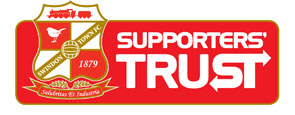 Swindon Town Community Mutual LimitedContents of the Financial Statements for year ended 31 August 2015                                                                                                         PageSwindon Town Community Mutual LimitedSociety Information for the year ended 31 August 2015	TRUSTEES:	S Mytton	A Jones	M Welsh	S Cowley                                                                                            J Ward                                                                                            A Smith                                                                                            J Watton                                                                                            B Hodder                                                                                            M Davies                                                                                            J Harding	SECRETARY:	C Ponting	REGISTERED OFFICE:		Wiltshire	SN1 2BG	REGISTERED NUMBER:	29254R (England and Wales)	INDEPENDENT ASSESSOR:	L MorganSwindon Town Community Mutual LimitedReport of the Board of Trustees for the year ended 31 August 2015The trustees present their report with the financial statements of the company for the year to 31 August 2015. PRINCIPAL ACTIVITYThe principal activity of the company in the period under review was to:Strengthen the bonds between the Club and the community which it serves and to represent the interests of the community in the running of the club.Benefit present and future members of the community served the by Club by promoting, encouraging and furthering the game of football as a recreational facility, sporting activity and focus for community involvement.Provide and maintain facilities for the enjoyment of professional football.Promote coaching schemes to develop the football skills of young people and to widen interest in football regardless of the sec or ethnic origin of those involved.To further the development of the game of football nationally and internationally and the upholding of its rules.To encourage and promote the principle of supporter representation on the board of the club and ultimately to be the vehicle for democratic elections to the board of the Club.TRUSTEESThe trustees during the period under review were:A JonesJ WardS Mytton A Smith A Deuchar (Resigned November 2014)M WelshD Franklin (Resigned August 2015)S Cowley (Appointed November 2014)J Watton (Appointed November 2014)B Hodder (Appointed January 2015)M Davies (Appointed February 2015)J Harding (Appointed February 2015)The beneficial interests of the directors holding office on 31 August 2015 in the issued share capital of the company were as follows: 	31.8.15		Ordinary £1 shares J Ward	1	A Jones	1	S Cowley	1	M Welsh	1S Mytton                                                                                                                     1A Smith                                                                                                                       1                                                                                                                    J Watton                                                                                                                     1     B Hodder                                                                                                                    1M Davies                                                                                                                    1J Harding                                                                                                                    1                                                                                                           STATEMENT OF TRUSTEES' RESPONSIBILITIESThe Friendly and Industrial and Provident Society law requires the trustees to prepare financial statements for each financial year which give a true and fair view of the state of affairs of the society and or the surplus or deficit of the society for that period.     In preparing those financial statements, the trustees are required to:The trustees are responsible for keeping proper accounting records which disclose with reasonable accuracy at any time the financial position of the society and to enable them to ensure that the financial statements comply with the Co-operative and Community Benefit Societies Act 2014. They are also responsible for safeguarding the assets of the society and hence for taking reasonable steps for the prevention and detection of fraud and other irregularities.Swindon Town Community Mutual LimitedReport of the Trustees for the year ended 31 August 2015AUDITOR/INDEPENDENT ASSESSORMr. Lionel Morgan was proposed to act as the Auditor/Independent Assessor in accordance with the Co-operative and Community Benefit Societies Act 2014.s385 of the Companies Act 1985. This report has been prepared in accordance with the special provisions of Part VII of the Companies Act 1985 relating to small companies. ON BEHALF OF THE BOARD:...............................................................................C Ponting - Secretary Date:   ............................................. Swindon Town Community Mutual LimitedReport of the Board of Trustees for the year ended 31 August 2015Chairman’s Report and Review of the period.        Report of the Independent Assessor to the Shareholders of Swindon Town Community Mutual LimitedI have audited the financial statements of Swindon Town Community Mutual Limited for the period ended 31 August 2015 on pages six to eleven.This report is made solely to the society’s members, as a body, in accordance with the Co-operative and Community Benefit Societies Act 2014. The audit work has been undertaken so that I might state to the company's members those matters which I am required to state to them in an auditors' report and for no other purpose. To the fullest extent permitted by law, I do not accept or assume responsibility to anyone other than the society and the society’s members as a body, for my audit work, for this report, or for the opinions I have formed. Respective responsibilities of Trustees and auditors The Trustees responsibilities for preparing the financial statements in accordance with applicable law and United Kingdom Accounting Standards (United Kingdom Generally Accepted Accounting Practice) are set out on page two. My responsibility is to audit the financial statements in accordance with relevant legal and regulatory requirements and International Standards on Auditing ( and ). I report to you my opinion as to whether the financial statements give a true and fair view and are properly prepared in accordance with the Co-operative and Community Benefit Societies Act 2014. I also report to you whether in my opinion the information given in the Report of the Directors is consistent with the financial statements. In addition, I have reported to you if, in my opinion, the society has not kept proper accounting records, if I have not received all the information and explanations required for the audit, or if information specified by law regarding directors' remuneration and other transactions is not disclosed. I have read the Report of the Trustees and considered the implications for the report if I become aware of any apparent misstatements within it. Basis of audit opinion I conducted the audit in accordance with International Standards on Auditing ( and ) issued by the Auditing Practices Board.  An audit includes examination, on a test basis, of evidence relevant to the amounts and disclosures in the financial statements.  It also includes an assessment of the significant estimates and judgments made by the directors in the preparation of the financial statements, and of whether the accounting policies are appropriate to the company's circumstances, consistently applied and adequately disclosed. I planned and performed the audit so as to obtain all the information and explanations which I considered necessary in order to provide me with sufficient evidence to give reasonable assurance that the financial statements are free from material misstatement, whether caused by fraud or other irregularity or error.  In forming my opinion I also evaluated the overall adequacy of the presentation of information in the financial statements. Opinion In my opinion: Lionel Morgan31 FarrfieldUpper StrattonSwindonWiltshireSN2 7QJ                                        Signed: ……………………………..Swindon Town Community Mutual LimitedIncome and Expenditure Account for the year ended 31 August 2015	Year ended	Year Ended	 31.8.15	31.8.14	Notes	£	£	£	£NET INCOME	8,106	2,038Administrative expenses	(21,057)	(1,288)	(12,951)	750Other operating income	-	31	2	(12,951)	   781Swindon Town Community Mutual LimitedBalance Sheet as at 31 August 2015	2015	2014	Notes	£	£	£	£FIXED ASSETSTangible assets	4	-	-Investments	5	                                                   110                                              110	110                                               110CURRENT ASSETSStocks	-	68Debtors	6	-	-Cash at bank	1,549	13,864	1,549	13,932CREDITORSNET CURRENT ASSETS	(1,943)                                         10,824TOTAL ASSETS LESS CURRENTLIABILITIES	(1,833)	10,934CREDITORS	                                        (1,833)                                          10,934CAPITAL AND RESERVESCalled up share capital	8	965	791Retained surplus	9	                                              (2,798)                                          10,143SHAREHOLDERS' FUNDS	(1,833)                                          10,934ON BEHALF OF THE BOARD OF TRUSTEES...............................................................................	...............................................................................S Mytton  - Chairman	A Jones - Treasurer...............................................................................C Ponting  - SecretarySwindon Town Community Mutual LimitedNotes to the Financial Statements for the year ended 31 August 20151.	ACCOUNTING POLICIES	Accounting conventionThe financial statements have been prepared under the historical cost convention.	IncomeIncome represents the donations, subscriptions and other fundraising events during the period appropriage.Lifetime memberships are taken to income and expenditure account over a period of twenty five years.	Tangible fixed assetsDepreciation is provided at the following annual rates in order to write off each asset over its estimated useful life or, if held under a finance lese, over the lease term, whichever is the shorter. . 	Office equpiment	- 25% on reducing balance	Fixtures and fittings	- 25% on reducing balance	Property improvements	- 25% on reducing balance 	StocksStocks are valued at the lower of cost and net realisable value, after making due allowance for obsolete and slow moving items. 	Deferred taxDeferred tax is recognised in respect of all timing differences that have originated but not reversed at the balance sheet date.2.	NET INCOMEThe net income is stated after charging: 	Year Ended	Year Ended	31.8.15		31.8.14	£	£	Depreciation - owned assets	-	Auditors' remuneration	0	0	Directors' emoluments and other benefits etc	-	-3.	TAXATIONThe society is exempt from corporation tax. Swindon Town Community Mutual LimitedNotes to the Financial Statements – continued for the year ended 31 August 20154.	TANGIBLE FIXED ASSETS            Swindon Town Community Mutual has no tangible fixed assets.            	£5.	FIXED ASSET INVESTMENTS	Unlisted	investments	£	COST	At 31 August 2015                                                                                                                                       11,418           NET BOOK VALUE	At 31 August 2014                                                                                                                                         110	At 31 August 2015                                                                                                                                         110	The investment is in Swindon Town Football Club.            The shares have been revalued due to the revaluation of shares from 50p per share, to 1p announced at the             Swindon Town AGM on 25th October 2008.            An additional 11,000 shares were purchased in June 2010.            Another revaluation took place at the Swindon Town FC AGM in July 2012, after the club passed a resolution to             sub-divide each existing share of £1 into one new-ordinary share of 1p and one deferred share of 99p            (sub-division). With the new deferred shares having no voting rights, and no new share certificate issued, the            deferred shared will be, for practical purposes, valueless, so have been written down in the accounts.               	2015	2014	£	£	Other debtors	-	-	2015	2014	£	£	Accruals and deferred income (Workings see note 10)	3,492                  3,108                £10,500 of long term creditor receipts converted into STFC shares in June 2010. 8.	CALLED UP SHARE CAPITAL	Authorised:	Number:	Class:	Nominal	2015	2014	value:	£	£	5,000	Ordinary	£1	5,000	1,000	Allotted, issued and fully paid:	Number:	Class:	Nominal	2015	2014	value:	£	£	965       	Ordinary	£1	965	791The shares of the Trust have the nominal value of £1 each and may not be transferred or withdrawn.   No member may hold more than one share individually or jointly. The Called Up Share Capital was increased from 1,000 to 5,000 in agreement of the Trust board.If a member ceases to be a member, the share registered  in the name of that member is cancelled and the amount subscribed for the share become the property of the Trust.    Shares do not carry any right to interest, dividend or bonus.The members have the rights and powers available to them under the law relating to Industrial and Provident Societies and are to decide in particular the issues specifically reserved to them by the Trust’s rules.9.	RETAINED SURPLUS	Retained	Surplus	£	At 31 August 2014	10,143	At 31 August 2015	(2,798)      10.       LIFE MEMBERS                As at 31st August 2015, there were 57 life members, of which 2 are children, which were part of the family deal, and          there was also a Supporters Direct Corporate membership, so there were 54 paid life members, with receipts spread over       25 years.        2003    19 life members joined  ( 13 years used @ £4)     £48 x 19 = £ 912       2004     3  life members joined  ( 12 years used @ £4)     £52 x 3   = £ 156       2005     2  life members joined  ( 11 years used @ £4)     £56 x 2   = £ 112       2006     5  life members joined  ( 10 years used @ £4)     £60 x 5   = £ 300       2007    10 life members joined  ( 9 years used @ £4)     £64 x 10 = £ 640       2012     1  life member joined    ( 4 years used @ £4)     £84 x  1  = £ 84       2013     6  life members joined  ( 3 years used @ £4)     £88 x 6 = £ 528       2014     2  life members joined  ( 2 years used @ £4)     £92 x 2 = £ 184       2015     6  life members joined  ( 1 year used @ £4)      £96 x 6 = £ 576        Total creditors to be b/f  £3492Swindon Town Community Mutual LimitedProfit and Loss Account for the year ended 31 August 2015	Year Ended	Year Ended	31.8.15	31.8.14	£	£	£	£TurnoverSubscriptions received	973	335Fund raising income	214	-Donations received	6,919                                          1,703Other incomeSundry receipts	                                                                               -                                                  31Deposit account interest	10	18	8,116	2,087ExpenditureDonations (H. Toffolo fee)	12,000                                               200Printing, post, stationery and other admin	3,053	444Survey costs	5,454	-Sundry expenses	                                                                       360                                              471Loss on stock                                                                                 25                                                   -Membership Fees                                                                         155                                              155	(12,931)	817Finance costsBank charges	10	18	(12,941)	799DepreciationImprovements to property	-	-Plant and machinery	-	-Fixtures and fittings	               -    	- Society Information   1Report of the Board of Trustees  2-4Chairman’s Report  	    5-7Report of the Independent Auditor   8Income and Expenditure   9Balance Sheet   10Notes to the Financial Statements   11-13Profit and Loss Account   14-select suitable accounting policies and then apply them consistently; select suitable accounting policies and then apply them consistently; -make judgments and estimates that are reasonable and prudent; make judgments and estimates that are reasonable and prudent; -prepare the financial statements on the going concern basis unless it is inappropriate to presume that the company will continue in business. -the financial statements give a true and fair view, in accordance with United Kingdom Generally Accepted Accounting Practice of the society’s affairs as at 31 August 2014 and of its income for theperiod then ended; -the financial statements have been properly prepared in accordance with the Co-operative and CommunityBenefit Societies Act 2014 Interest receivable and similar income 1010101818181818181010101018181818(12,941)    799Amounts falling due within one year 73,4923,4923,4923,1083,1083,108Amounts falling due after more than one year  7--6.DEBTORS: AMOUNTS FALLING DUE WITHIN ONE YEAR 7.CREDITORS: AMOUNTS FALLING DUE WITHIN ONE YEAR Net surplus/(deficit) for the period (12,941)(12,941)(12,941)8,1062,03810101049494921,04721,04721,0471,2701,2701,270------   (12,941)   (12,941)    799    799